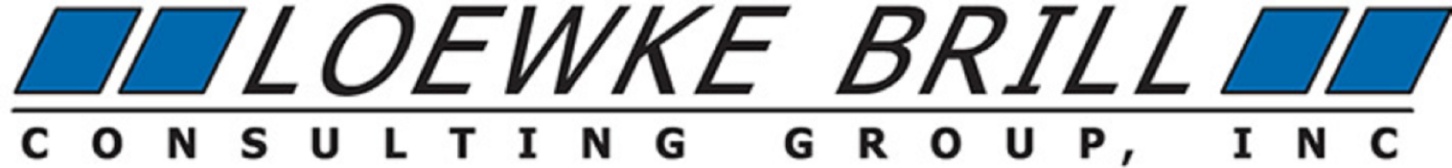 Chelsea ProctorEducation: Hilton High School, Hilton, New York; Regents Diploma Monroe Community College, Rochester, New York; Accounting CourseworkBackground June 2008 – July 2016Manager of Finance/Accounting ClerkManage all aspects of Accounts Receivable, Accounts Payable and billingOrganize, update and maintain QuickBooksProficient in QuickBooks, Microsoft Excel, Microsoft Office, HomeTrak, Evolution softwarePrepare and verify daily cash reportsWork closely with CFO to respond to credit and collection concerns with existing and potential funding sourcesHandle all payroll information including: using Evolution software to input timesheets and USA Payroll services for payroll entryPerform monthly account reconciliations; Ensure proper recording of new purchases and disposalsMaintain the fixed asset and depreciation schedulesMaintain General Ledger and petty cash accountAssist in month end, quarter end, and year end closing processesAssist with year-end audit and annual cost reportAssist in development and implementation of goals, policies and procedures relating to financial management, budget, accounting and payrollServed as Chair of monthly SIR Committee meetingsAssist with year-end audit, annual cost report, and budget forecastingHandle all collection concernsPrepare NYS Gaming Commission quarterly reports and year end licensing Quickbooks Inventory Management:  tracking all incoming orders, receive inventory into QuickBooks, and weekly spot checking warehouseMarch 2013 – December 2017Owner of Relentless ModsManage all aspects of Accounts Receivable, Accounts Payable and invoicing via QuickBooksSet up Manufacturing in order to increasing quality and quantity of our inventoryFinished all products on a latheShot all marketing and inventory photos Created and maintained online Shopify storeStocked inventory weekly online and at our store front locationPerform monthly account reconciliations; Ensure proper recording of new purchases and disposalsMaintain the fixed asset and depreciation schedulesMaintain General Ledger and petty cash accountHandled all month end, quarter end, and year end closing processes and filing of sales taxHandled all year-end audit and annual cost reportDevelop and implement goals, policies and procedures relating to financial management, budget, and accountingMarketing products – Maintain instagram account and multiple facebook accounts & groupsResponsible for processing the shipments of all retail and wholesale orders, both international and domesticCertificationsNYS Licensed Insurance Agent: Health, Life, Auto, and Home Insurance (November 2017)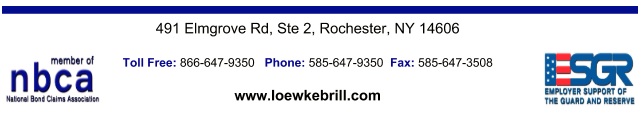 